	                        Town of North Stonington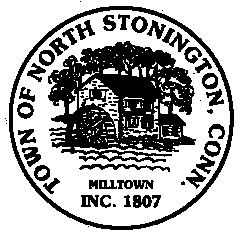 			                      Board of Selectmen Meeting	                                           New Town Hall Conference Room				                   November 28, 2017				                            6:45 PMAGENDA           1.    Call to Order/ Roll Call2.    Executive Session-Town Clerk’s Appointment		Administrator/Finance Position3.    Pledge of Allegiance4.    2018 Meeting Schedule5.    Referendum Results6.    Appointments	          Economic Development Commission-George Tattersall and Asa Palmer	          Village Sidewalk Committee-DJ Noyes	          Hewitt Farm Committee7.     Project Updates/Meeting Reports		School Modernization			State Department of Education Letters			State Bond Commission Meeting-11/29			Borrowing Update-January Note Sale		Center for Emergency Services			DECD meeting		Southeastern CT Council of Governments			Shared Services Workshops8.     Community Ambassadors/Communications Group9.      Correspondence		Future Strategies10.   Public Comments and Questions11.   Adjournment